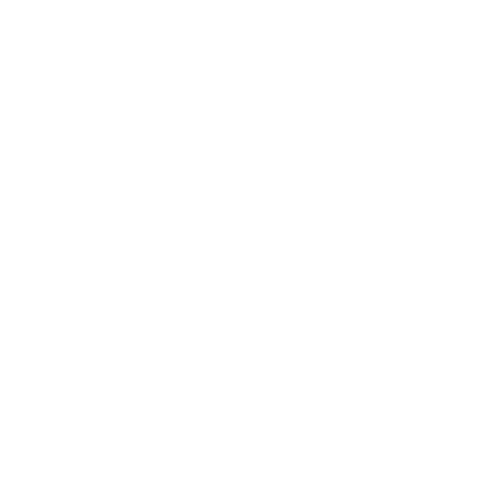 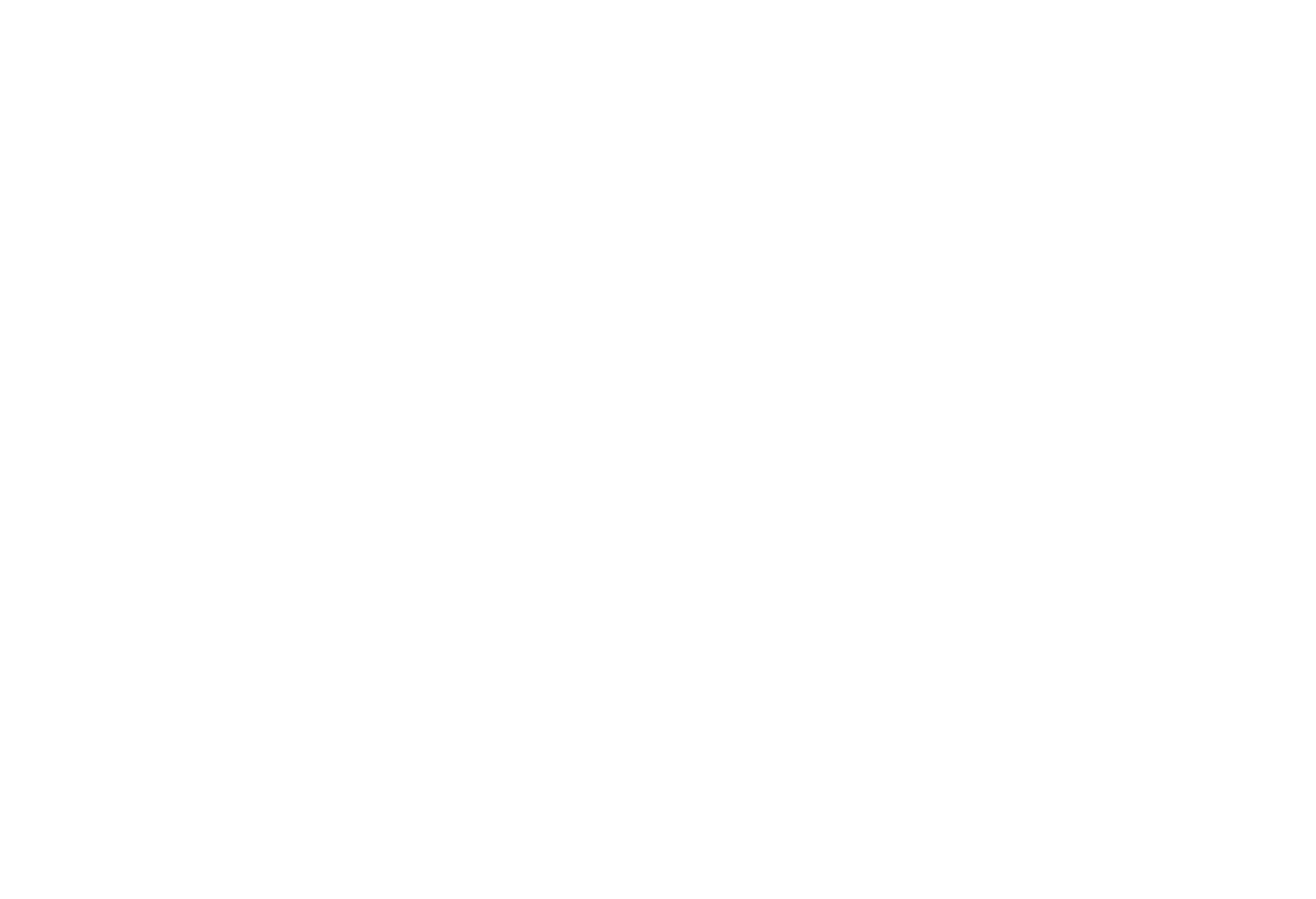 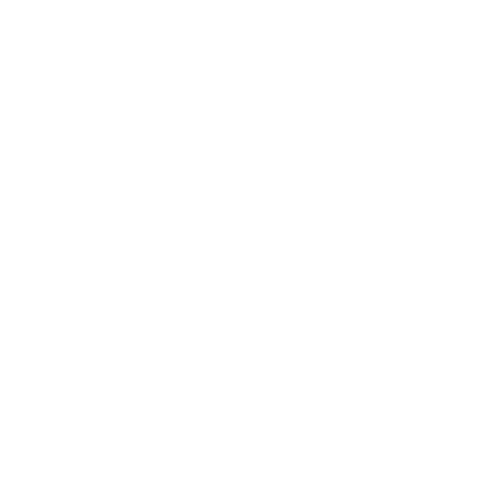 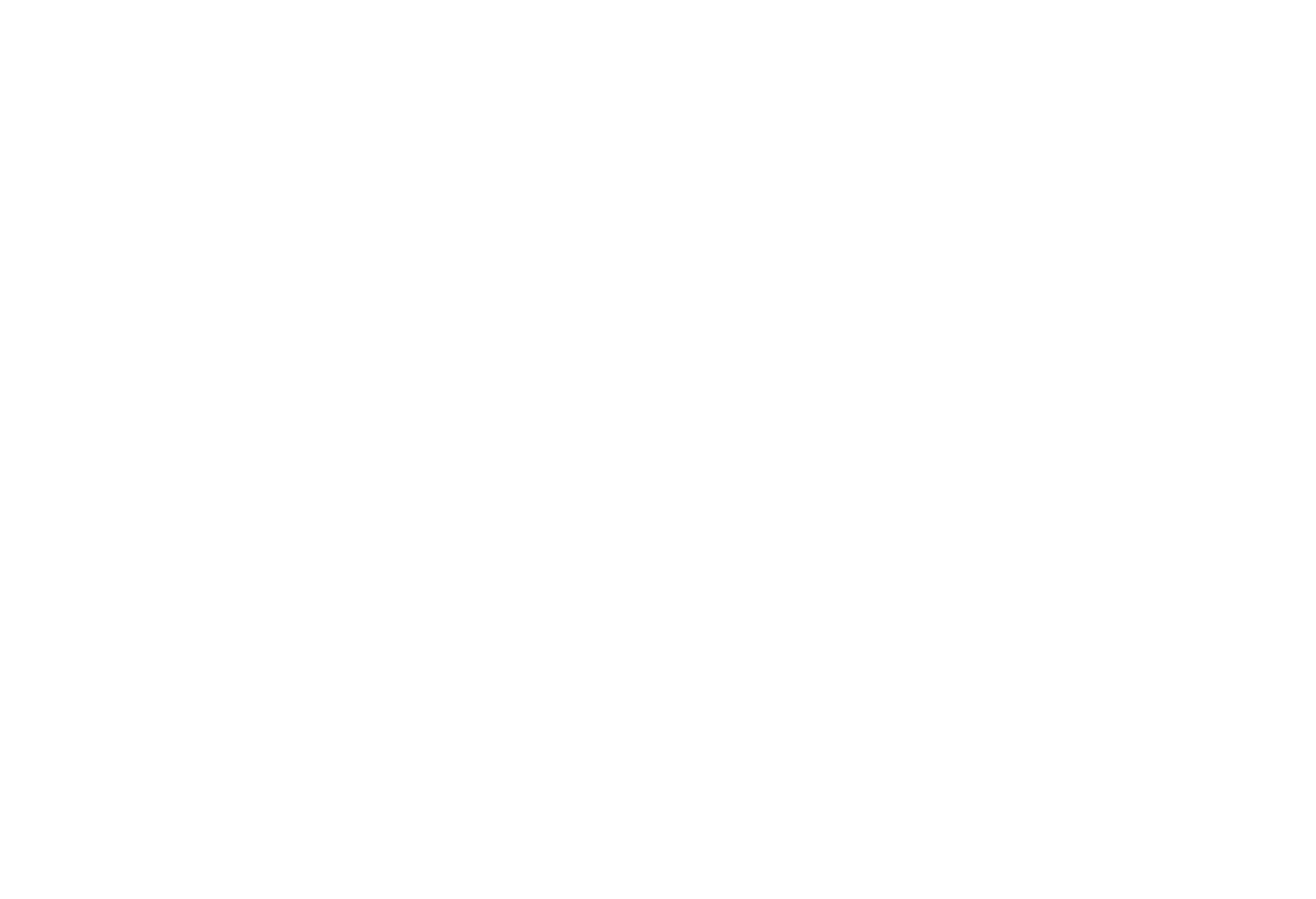 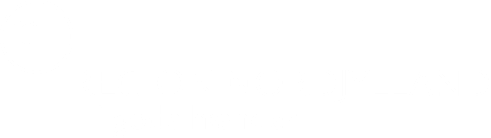 STAMDATASTAMDATASTAMDATASTAMDATASTAMDATASTAMDATASTAMDATASTAMDATASTAMDATASTAMDATAProjektnavnKlik for forklaringHovedansøgerKlik for forklaringProjektlederKlik for forklaringRevisorKlik for forklaringProjektperiode (Maks. treårig periode)ProjektstartProjektafslutningFokusområde Klik for forklaringBUDGETBUDGETBUDGETBUDGETBUDGETBUDGETBUDGETBUDGETBUDGETBUDGETSamlet projektbudget (DKK)Søgt hos Uddannelsespuljen (DKK)Egenfinansiering (DKK)Egenfinansiering i pct.Vedlæg projektbudget i særskilt excel-filKlik her for at hente budgetskabelonKlik her for at hente budgetskabelonKlik her for at hente budgetskabelonKlik her for at hente budgetskabelonKlik her for at hente budgetskabelonKlik her for at hente budgetskabelonKlik her for at hente budgetskabelonKlik her for at hente budgetskabelonKlik her for at hente budgetskabelonJURIDISK ANSVARLIG OG UNDERSKRIFTJURIDISK ANSVARLIG OG UNDERSKRIFTJURIDISK ANSVARLIG OG UNDERSKRIFTJURIDISK ANSVARLIG OG UNDERSKRIFTJURIDISK ANSVARLIG OG UNDERSKRIFTJURIDISK ANSVARLIG OG UNDERSKRIFTJURIDISK ANSVARLIG OG UNDERSKRIFTJURIDISK ANSVARLIG OG UNDERSKRIFTJURIDISK ANSVARLIG OG UNDERSKRIFTJURIDISK ANSVARLIG OG UNDERSKRIFTAnsøgers navn og adresse(Juridisk ansvarlig)CVR nummerProjektholders underskriftDatoPROJEKTBESKRIVELSEPROJEKTBESKRIVELSEPROJEKTBESKRIVELSEPROJEKTBESKRIVELSEPROJEKTBESKRIVELSEPROJEKTBESKRIVELSEPROJEKTBESKRIVELSEPROJEKTBESKRIVELSEPROJEKTBESKRIVELSEPROJEKTBESKRIVELSEProjektets formål Klik for forklaringLøsning af fokusområdeKlik for forklaringMålgruppe 
Klik for forklaringVirkning for målgruppe Klik for forklaringProjektets indhold Klik for forklaringKort resumé til offentliggørelse 
(max. 200 ord)Klik for forklaringProjektets additionalitetKlik for forklaringAKTIVITETERAKTIVITETERAKTIVITETERAKTIVITETERAKTIVITETERAKTIVITETERAKTIVITETERTIDSPLANTIDSPLANTIDSPLANBeskriv aktiviteterne enkeltvis og kortBeskriv aktiviteterne enkeltvis og kortBeskriv aktiviteterne enkeltvis og kortBeskriv aktiviteterne enkeltvis og kortBeskriv aktiviteterne enkeltvis og kortBeskriv aktiviteterne enkeltvis og kortBeskriv aktiviteterne enkeltvis og kortAfslutningsdatoAfslutningsdatoAfslutningsdatoEksempel 1: 
Praktikforløb for undervisere20 undervisere i 10. klasse deltager i et praktikforløb på erhvervsskolerne for at opnå større viden omkring erhvervsuddannelserne 20 undervisere i 10. klasse deltager i et praktikforløb på erhvervsskolerne for at opnå større viden omkring erhvervsuddannelserne 20 undervisere i 10. klasse deltager i et praktikforløb på erhvervsskolerne for at opnå større viden omkring erhvervsuddannelserne 20 undervisere i 10. klasse deltager i et praktikforløb på erhvervsskolerne for at opnå større viden omkring erhvervsuddannelserne 20 undervisere i 10. klasse deltager i et praktikforløb på erhvervsskolerne for at opnå større viden omkring erhvervsuddannelserne 20 undervisere i 10. klasse deltager i et praktikforløb på erhvervsskolerne for at opnå større viden omkring erhvervsuddannelserne 01-10-201801-10-201801-10-2018Eksempel 2: 
Udvikling af brobygningsforløbUdvikling af 7 brobygningsforløb for 80 elever fra grundskolenUdvikling af 7 brobygningsforløb for 80 elever fra grundskolenUdvikling af 7 brobygningsforløb for 80 elever fra grundskolenUdvikling af 7 brobygningsforløb for 80 elever fra grundskolenUdvikling af 7 brobygningsforløb for 80 elever fra grundskolenUdvikling af 7 brobygningsforløb for 80 elever fra grundskolen01-02-201901-02-201901-02-2019Eksempel 3: 
Afvikling af brobygningsforløbAfvikling af 7 brobygningsforløb for 80 elever fra grundskolenAfvikling af 7 brobygningsforløb for 80 elever fra grundskolenAfvikling af 7 brobygningsforløb for 80 elever fra grundskolenAfvikling af 7 brobygningsforløb for 80 elever fra grundskolenAfvikling af 7 brobygningsforløb for 80 elever fra grundskolenAfvikling af 7 brobygningsforløb for 80 elever fra grundskolen01-07-202001-07-202001-07-2020Aktivitet 1:Aktivitet 2:Aktivitet 3:Aktivitet 4:Aktivitet 5:Aktivitet 6:Aktivitet 7:Aktivitet 8:Aktivitet 9:Aktivitet 10:Aktivitet 11:Aktivitet 12:Aktivitet 13:Aktivitet 14:Aktivitet 15:EFFEKTKÆDEEFFEKTKÆDEEFFEKTKÆDEEFFEKTKÆDEEFFEKTKÆDEEFFEKTKÆDEEFFEKTKÆDEEFFEKTKÆDEEFFEKTKÆDEEFFEKTKÆDEAktiviteterResultaterResultaterResultaterResultaterEffekterEffekterEffekterEffekterEffekterGruppér aktiviteterne(således at de aktiviteter, der fører frem mod samme effektmål, står sammen)Beskriv kort output af aktiviteterne 
(Flere aktiviteter kan godt lede frem mod samme output)Beskriv kort output af aktiviteterne 
(Flere aktiviteter kan godt lede frem mod samme output)Angiv måltal for de opnåede resultater 
(fx et antal gennemførte aktiviteter eller en pct. - alt skal skrives som et tal)Angiv måltal for de opnåede resultater 
(fx et antal gennemførte aktiviteter eller en pct. - alt skal skrives som et tal)Beskriv den forventede
 effekt ift. målgruppen 
(Vælg max 3 effekter, som alle projektets aktiviteter skal lede frem imod og som I kan måle på ved projektafslutning)Beskriv den forventede
 effekt ift. målgruppen 
(Vælg max 3 effekter, som alle projektets aktiviteter skal lede frem imod og som I kan måle på ved projektafslutning)Beskriv den forventede
 effekt ift. målgruppen 
(Vælg max 3 effekter, som alle projektets aktiviteter skal lede frem imod og som I kan måle på ved projektafslutning)Beskriv den forventede
 effekt ift. målgruppen 
(Vælg max 3 effekter, som alle projektets aktiviteter skal lede frem imod og som I kan måle på ved projektafslutning)Beskriv hvordan I vil måle effekterneEksempel 1: 
Praktikforløb for undervisereEksempel 2: 
Udvikling af brobygningsforløb
Eksempel 3: Afvikling af brobygningsforløb- 70 elever opnår en bedre forståelse for erhvervsskolens muligheder, undervisningsform, miljø via brobygning (aktivitet 3)- 15 undervisere føler sig gennem praktikken bedre klædt på ift. At informere om erhvervsuddannelserne herunder hvilke kvalifikationer, der kræves af eleverne (aktivitet 1 + 2)- 20 undervisere har via praktikken fået ny viden omkring udvikling og afprøvning af brobygningsforløb (aktivitet 1 + 2) - 70 elever opnår en bedre forståelse for erhvervsskolens muligheder, undervisningsform, miljø via brobygning (aktivitet 3)- 15 undervisere føler sig gennem praktikken bedre klædt på ift. At informere om erhvervsuddannelserne herunder hvilke kvalifikationer, der kræves af eleverne (aktivitet 1 + 2)- 20 undervisere har via praktikken fået ny viden omkring udvikling og afprøvning af brobygningsforløb (aktivitet 1 + 2) - 70 elever - 15 undervisere - 20 undervisere - 70 elever - 15 undervisere - 20 undervisere Effekt eksempel: 40 elever, ud af de deltagende elever, tilkendegiver en øget interesse for at vælge en erhvervsuddannelseEffekt eksempel: 40 elever, ud af de deltagende elever, tilkendegiver en øget interesse for at vælge en erhvervsuddannelseEffekt eksempel: 40 elever, ud af de deltagende elever, tilkendegiver en øget interesse for at vælge en erhvervsuddannelseEffekt eksempel: 40 elever, ud af de deltagende elever, tilkendegiver en øget interesse for at vælge en erhvervsuddannelseMåles ved spørgeskema ved alle deltagende elever ved projektets afslutningEffekt 1:Effekt 1:Effekt 1:Effekt 1:Effekt 2:Effekt 2:Effekt 2:Effekt 2:Effekt 3: Effekt 3: Effekt 3: Effekt 3: Ikke målbare forventede effekterPROJEKTETS ORGANISERINGPROJEKTETS ORGANISERINGPROJEKTETS ORGANISERINGPROJEKTETS ORGANISERINGPROJEKTETS ORGANISERINGPROJEKTETS ORGANISERINGPROJEKTETS ORGANISERINGPROJEKTETS ORGANISERINGPROJEKTETS ORGANISERINGPROJEKTETS ORGANISERINGOrganisationsdiagram(Angiv om der er vedlagt et organisationsdiagram?)Ledelsesforankring Klik for forklaringStyregruppe (deltagere - navn og organisation)Klik for forklaringArbejdsgrupperKlik for forklaringPlanlægning af styregrupper og arbejdsgrupperKlik for forklaringProjektpartnere 
(som bidrager med egenfinansiering)Organisation (Angiv organisationsnavn på deltagende ungdomsuddannelsesinstitutioner og andre partnere) Organisation (Angiv organisationsnavn på deltagende ungdomsuddannelsesinstitutioner og andre partnere) Organisation (Angiv organisationsnavn på deltagende ungdomsuddannelsesinstitutioner og andre partnere) Angiv hvilke aktiviteter organisationen deltager iEksempel:
Aktivitet 1, 2 og 4Angiv hvilke aktiviteter organisationen deltager iEksempel:
Aktivitet 1, 2 og 4Angiv hvilke aktiviteter organisationen deltager iEksempel:
Aktivitet 1, 2 og 4Angiv hvilke aktiviteter organisationen deltager iEksempel:
Aktivitet 1, 2 og 4Angiv organisationens hjemkommuneEksempel:
Mariagerfjord KommuneAngiv organisationens hjemkommuneEksempel:
Mariagerfjord KommuneOrganisationProjektholders ansvar Projektholder er juridisk ansvarlig for, at alle ovenstående oplysninger er korrekte, og kan fremskaffe dokumentation herfor.Projektholder er juridisk ansvarlig for, at alle ovenstående oplysninger er korrekte, og kan fremskaffe dokumentation herfor.Projektholder er juridisk ansvarlig for, at alle ovenstående oplysninger er korrekte, og kan fremskaffe dokumentation herfor.Projektholder er juridisk ansvarlig for, at alle ovenstående oplysninger er korrekte, og kan fremskaffe dokumentation herfor.Projektholder er juridisk ansvarlig for, at alle ovenstående oplysninger er korrekte, og kan fremskaffe dokumentation herfor.Projektholder er juridisk ansvarlig for, at alle ovenstående oplysninger er korrekte, og kan fremskaffe dokumentation herfor.Projektholder er juridisk ansvarlig for, at alle ovenstående oplysninger er korrekte, og kan fremskaffe dokumentation herfor.Projektholder er juridisk ansvarlig for, at alle ovenstående oplysninger er korrekte, og kan fremskaffe dokumentation herfor.Projektholder er juridisk ansvarlig for, at alle ovenstående oplysninger er korrekte, og kan fremskaffe dokumentation herfor.Øvrige projektdeltagere(fx underleverandører, samarbejdspartnere, netværksdeltagere)Klik for forklaringFORMIDLING OG EVALUERINGFORMIDLING OG EVALUERINGFORMIDLING OG EVALUERINGFORMIDLING OG EVALUERINGFORMIDLING OG EVALUERINGFORMIDLING OG EVALUERINGFORMIDLING OG EVALUERINGFORMIDLING OG EVALUERINGFORMIDLING OG EVALUERINGFORMIDLING OG EVALUERINGFormidlingKlik for forklaringFormidlingKlik for forklaringFormidlingKlik for forklaringFormidlingKlik for forklaringFormidlingKlik for forklaringFormidlingKlik for forklaringFormidlingKlik for forklaringFormidlingKlik for forklaringFormidlingKlik for forklaringFormidlingKlik for forklaringBeskriv planlagte formidlingsaktiviteterBeskriv planlagte formidlingsaktiviteterBeskriv planlagte formidlingsaktiviteterBeskriv planlagte formidlingsaktiviteterBeskriv planlagte formidlingsaktiviteterBeskriv planlagte formidlingsaktiviteterBeskriv planlagte formidlingsaktiviteterAfslutningsdato for planlagte formidlingsaktiviteterAfslutningsdato for planlagte formidlingsaktiviteterAfslutningsdato for planlagte formidlingsaktiviteterEvalueringKlik for forklaringEvalueringKlik for forklaringEvalueringKlik for forklaringEvalueringKlik for forklaringEvalueringKlik for forklaringEvalueringKlik for forklaringEvalueringKlik for forklaringEvalueringKlik for forklaringEvalueringKlik for forklaringEvalueringKlik for forklaringBeskriv planlagte evalueringsaktiviteterBeskriv planlagte evalueringsaktiviteterBeskriv planlagte evalueringsaktiviteterBeskriv planlagte evalueringsaktiviteterBeskriv planlagte evalueringsaktiviteterBeskriv planlagte evalueringsaktiviteterBeskriv planlagte evalueringsaktiviteterAfslutningsdato for planlagte evalueringsaktiviteterAfslutningsdato for planlagte evalueringsaktiviteterAfslutningsdato for planlagte evalueringsaktiviteterFORANKRING OG VIDEREFØRELSEFORANKRING OG VIDEREFØRELSEFORANKRING OG VIDEREFØRELSEFORANKRING OG VIDEREFØRELSEFORANKRING OG VIDEREFØRELSEFORANKRING OG VIDEREFØRELSEFORANKRING OG VIDEREFØRELSEFORANKRING OG VIDEREFØRELSEFORANKRING OG VIDEREFØRELSEFORANKRING OG VIDEREFØRELSEOvervejelser omkring projektets fremtidige forankring og videreførelse Klik for forklaring